Мини инсценировка «Кошкин дом». Тили-бом, тили-бом, был у кошки светлый дом.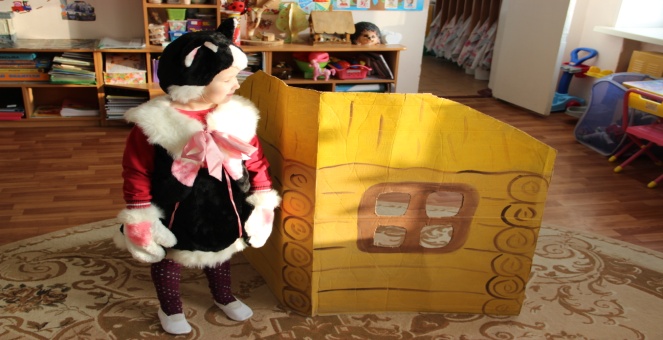 Тили-тили, тили-бом, загорелся кошкин дом.                  Бежит курочка и заливает кошкин дом.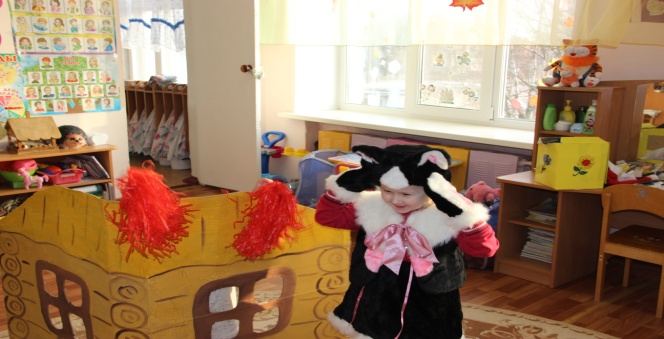 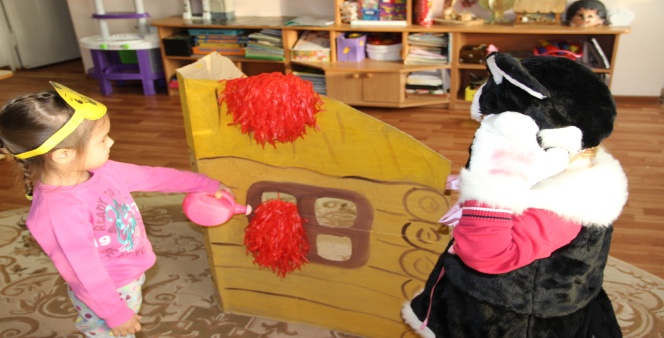 Петушок с помелом.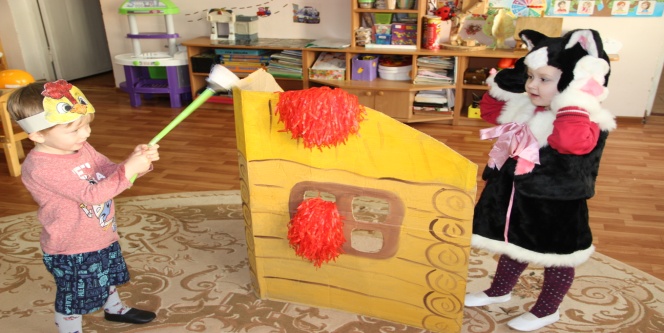 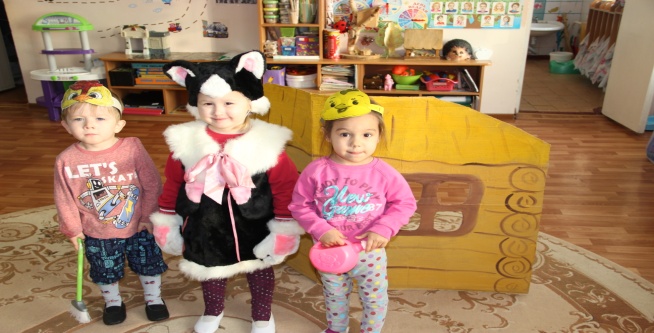 Ребята решили подарить кошечке брошюрки о пожаре и номер телефона пожарной службы.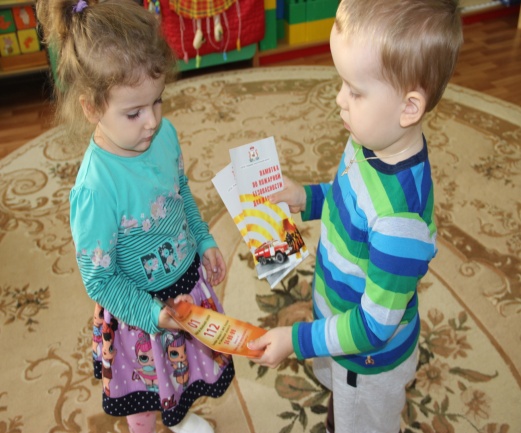 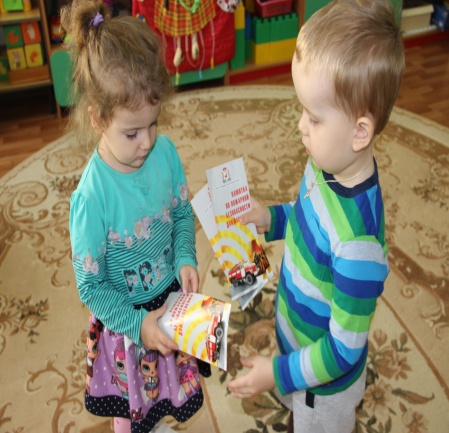 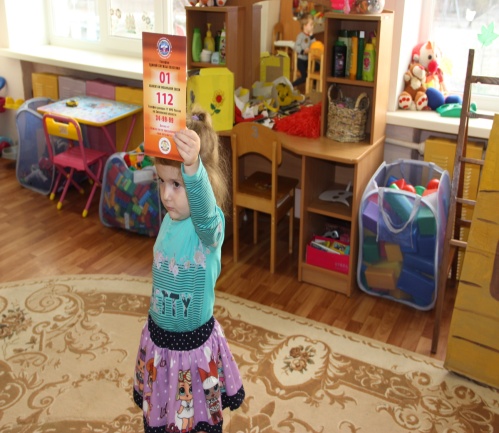 Кошечка звонит пожарникам.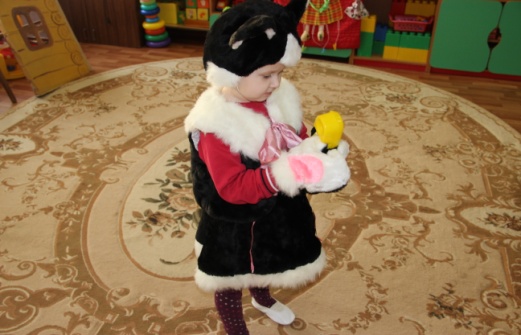 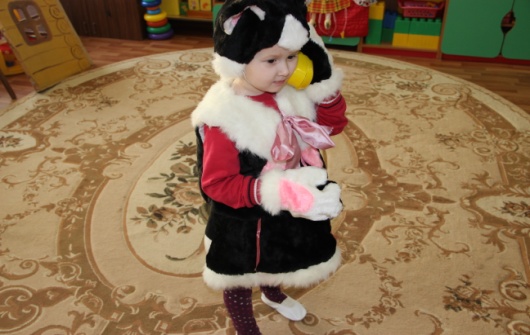 С/р игра «Мы пожарные». Пожарники принимают вызов о пожаре и спешат на помощь.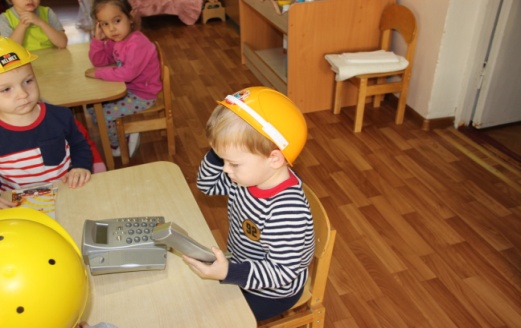 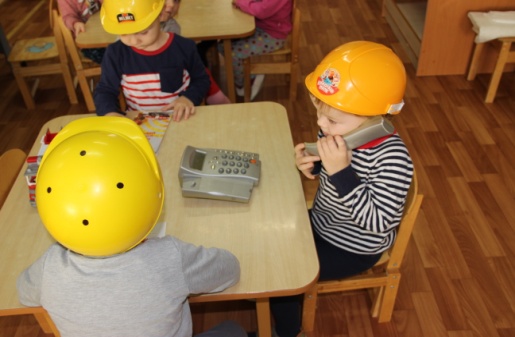 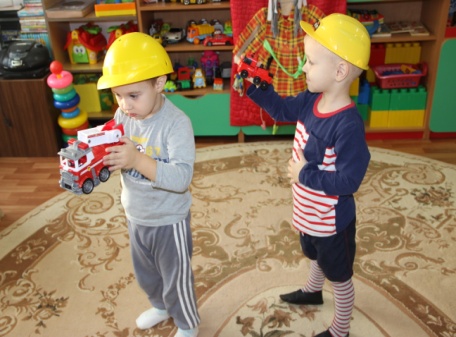 Конструктивная деятельность «Кошкин дом». Ребята решили построить новый дом для кошечки.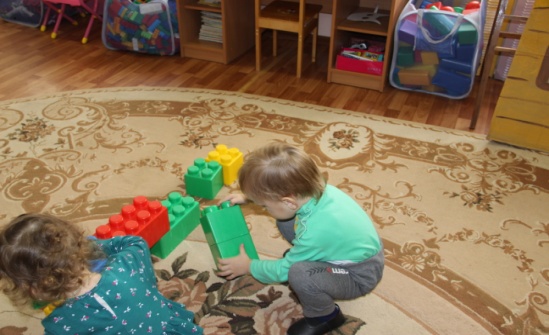 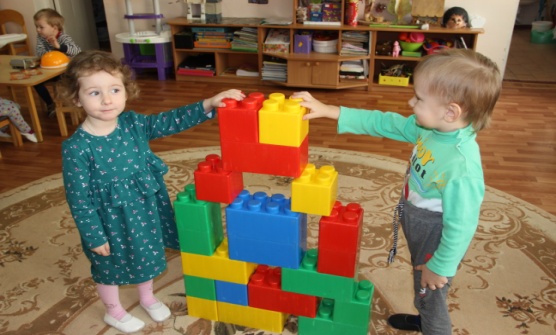 Физкультминутка «Котята»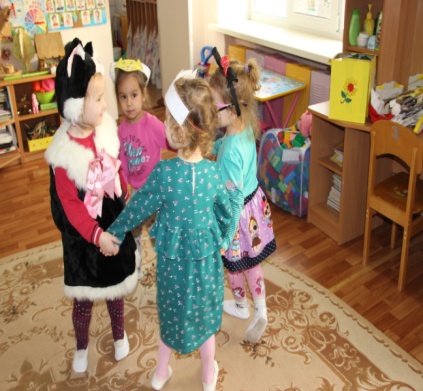 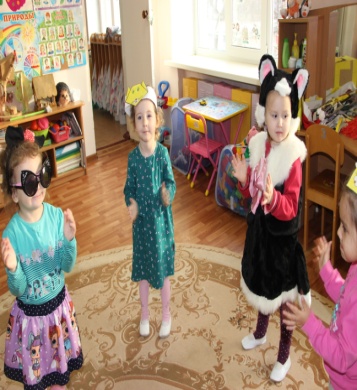 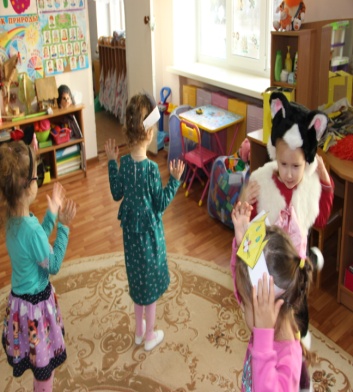 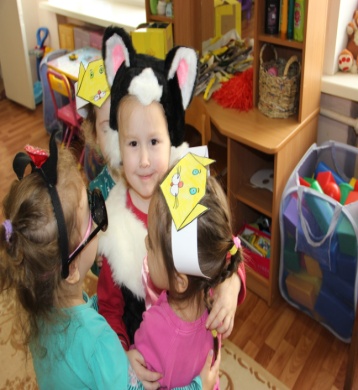 